Инструкция по просмотру результатов и подаче апелляцийПросмотр результатов и подача апелляций реализованы при помощи средств информационно-коммуникационной техники на сайте https://gia66.ru.Для входа на сайт используются Фамилия участника в качестве Логина и Номер документа в качестве Пароля.Например, Иванов Сидор Петрович с паспортом 6565 123456, должен будет ввести для авторизации только «Иванов» и «123456» в соответствующие поля, как показано на рисунке ниже: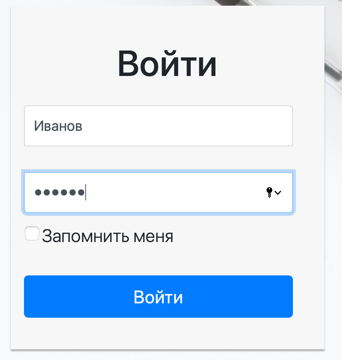 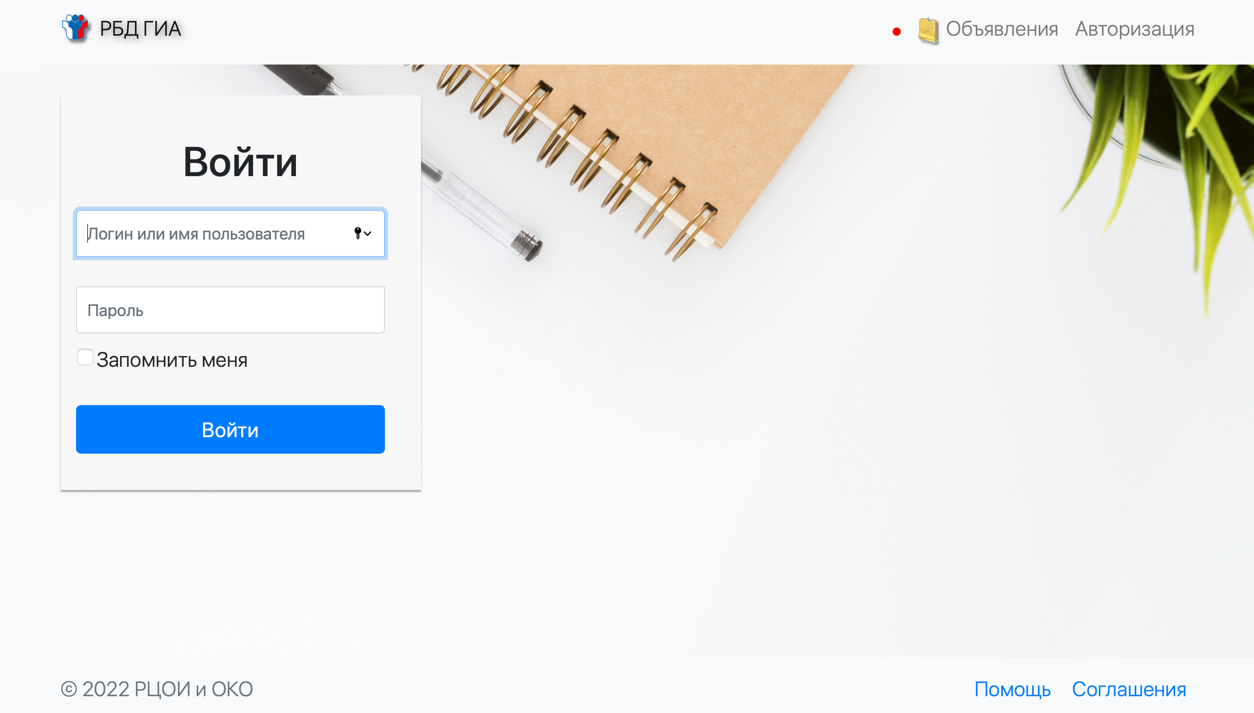 После входа в систему можно увидеть таблицу с перечнем выбранных экзаменов, распределение по пунктам проведения экзаменов, а также результат в виде тестового балла.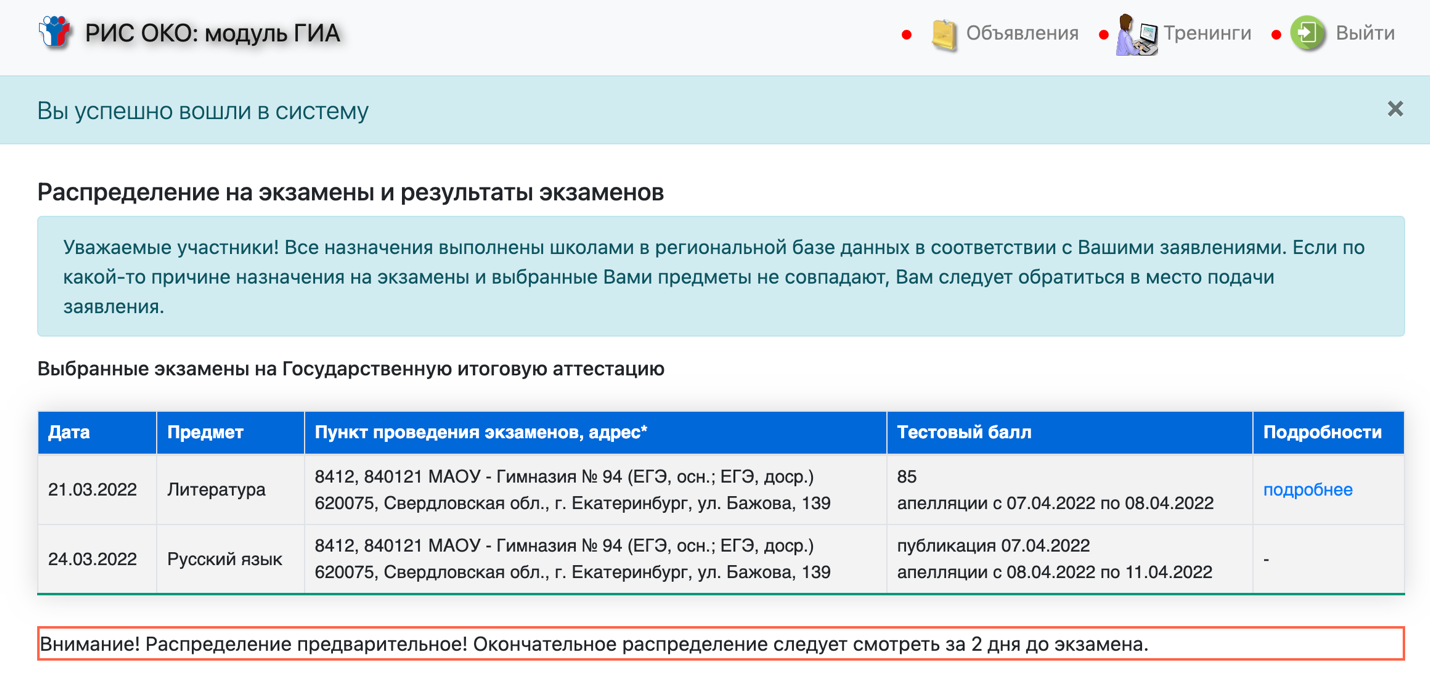 В колонке «Тестовый балл» указаны сроки подачи апелляции по каждому из экзаменов.Просмотр подробных результатов и бланковПо ссылке «подробнее» из колонки «Подробности» открывается подробное описание полученного результата.Блок №1. Краткое описание результата: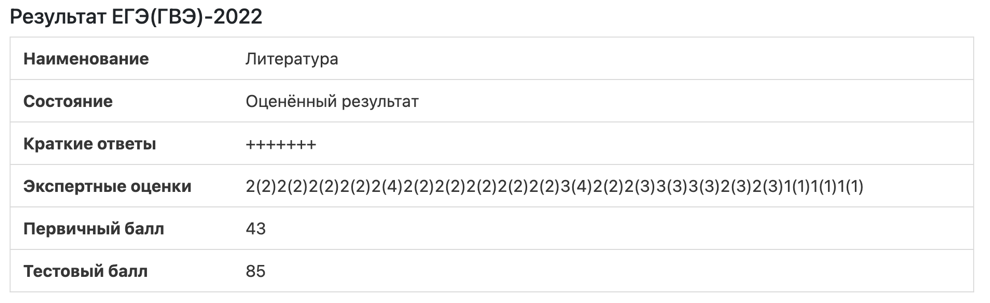 Блок №2. Краткие ответы: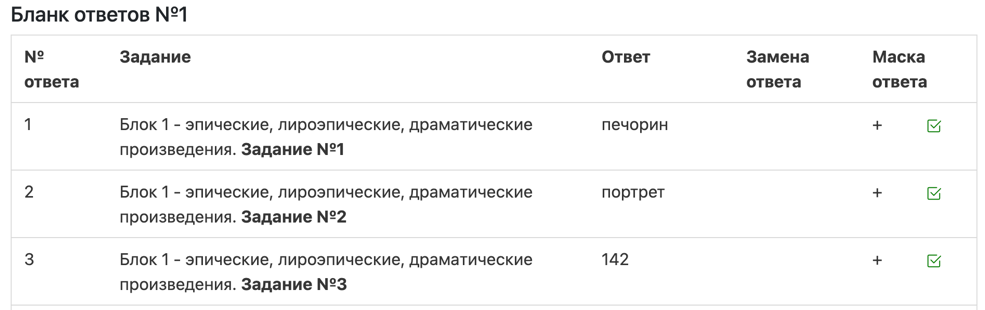 В последней колонке указана «Маска» краткого ответа. В колонке «Ответ» – ответ из бланка ответов №1, засчитанный участнику, «Замена ответа» – какой ответ был заменён (при наличии замен).Ниже следует «разбор» критериев, по которым поставлены баллы: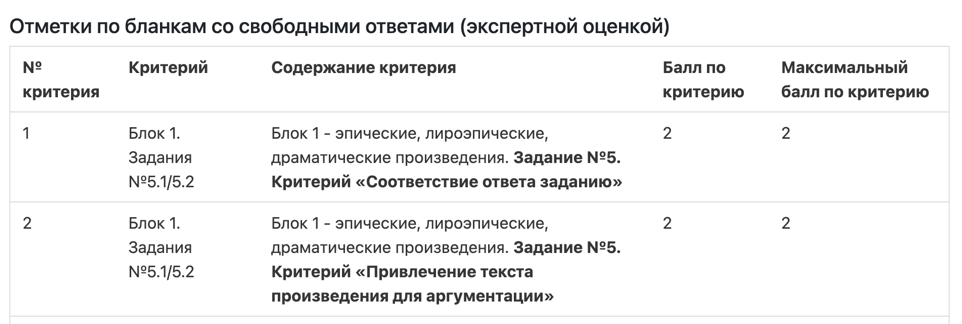 Внизу страницы – просмотр бланков (все персональные данные из бланков удалены). Инструмент просмотра позволяет пролистать/повернуть, напечатать и скачать бланки.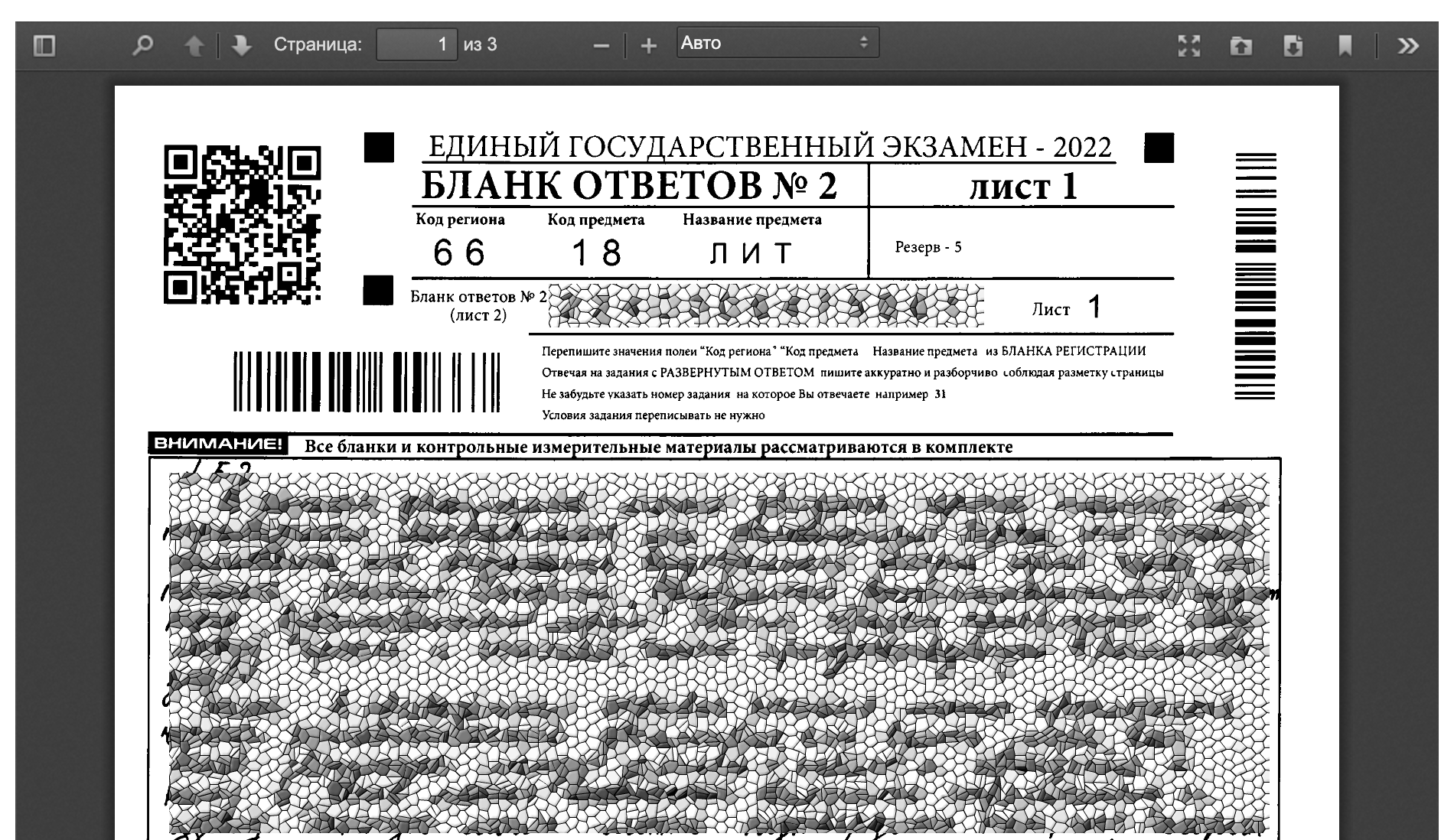 Подача апелляции и получение результатов апелляцииВ случае, если срок подачи апелляций уже наступил, на сайте открывается данная функция: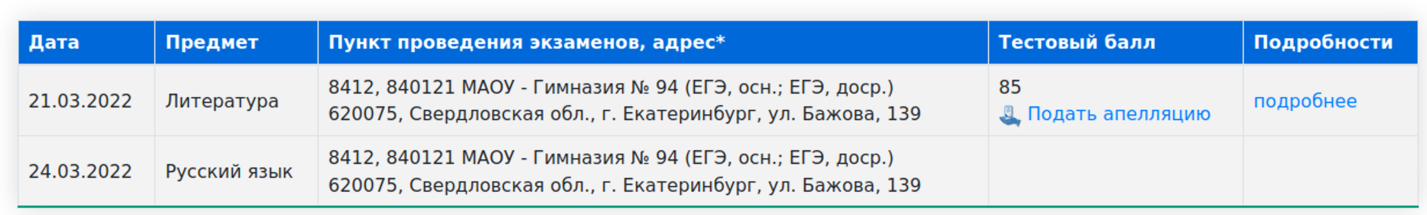 После нажатия на «Подать апелляцию» открывается следующая страница, на которой есть 3 поля, которые следует отредактировать:- «В моём присутствии» (установить «галочку», если требуется рассмотрение в вашем личном присутствии);- «В присутствии законного представителя» (установить «галочку», если требуется рассмотрение в личном присутствии законного представителя);- «Без меня (моих представителей)» (установить «галочку», если требуется рассмотрение в личном присутствии законного представителя). В поле «Заявление на апелляцию» требуется загрузить скан-копию заявления на апелляцию по форме 1-АП, в цветном pdf-файле.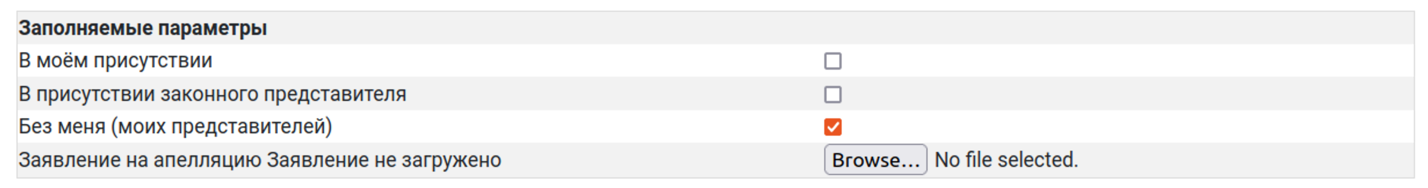 Формы заявлений 1-АП доступны в верхней части страницы по ссылке «Скачать форму заявления» (форма 
1-АП отличается для предмета Информатика):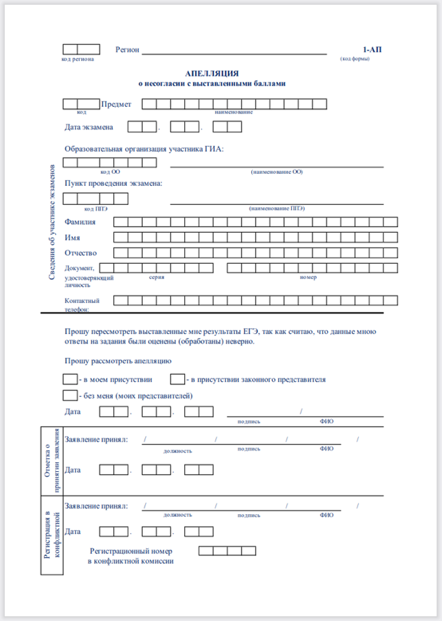 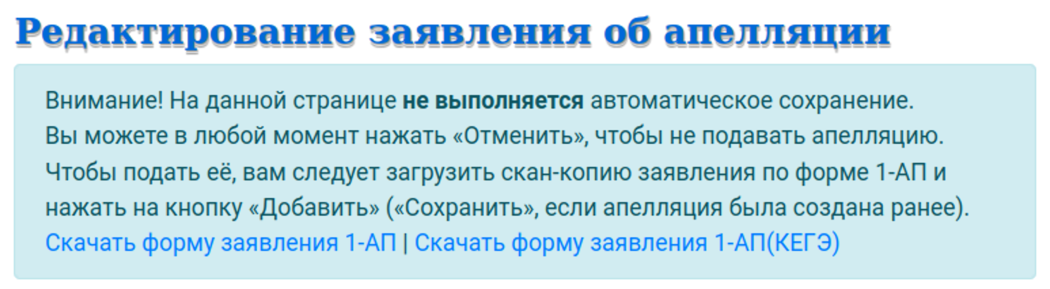 Распечатанное заявление следует заполнить, отсканировать (сфотографировать) и загрузить. При очном рассмотрении необходимо принести оригинал заявления с собой. При заочном рассмотрении оригинал заявления не требуется.Ниже расположен нередактируемый блок с информацией, относящейся в апелляции: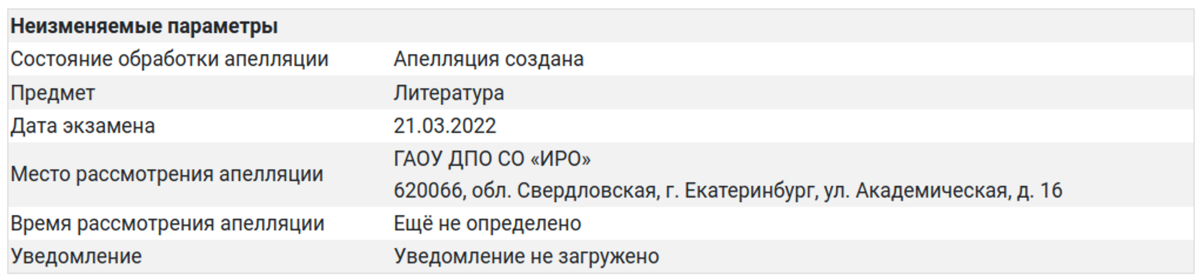 Все апелляции досрочного этапа будут рассматриваться очно по адресу 620066, обл. Свердловская, г. Екатеринбург, ул. Академическая, д. 16. В связи с этим в досрочный период ЕГЭ-2022 г. выбор места проведения заявления не требуется.После нажатия на кнопку «Добавить» создаётся апелляция. Поданную апелляцию можно отредактировать переходом по ссылке «Редактировать апелляцию»: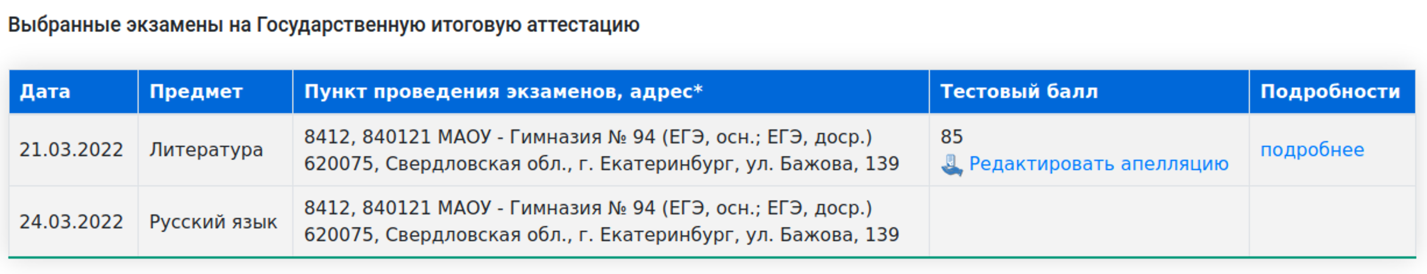 После того, как апелляция будет принята конфликтной комиссией, статус апелляции изменится на «Апелляция принята конфликтной комиссией». После определения времени апелляции здесь же будет добавлено время (актуально только для очных апелляций):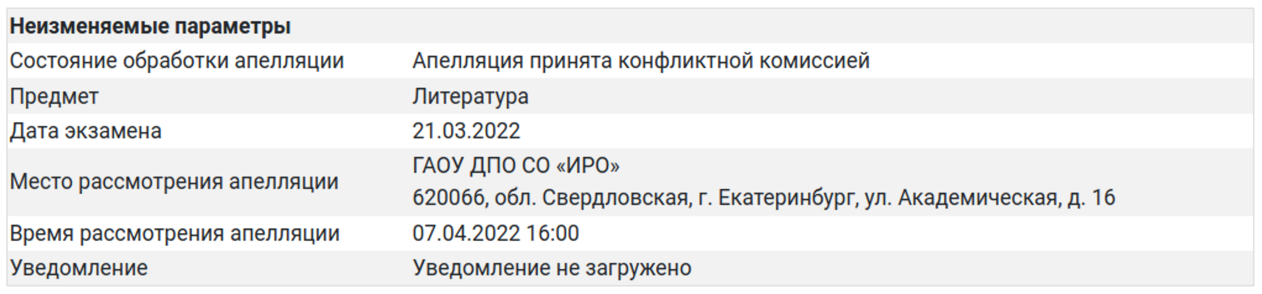 В течение одного дня после окончания срока подачи апелляций апелляцию можно удалить. Для этого рядом с созданной апелляцией появляется соответствующая запись: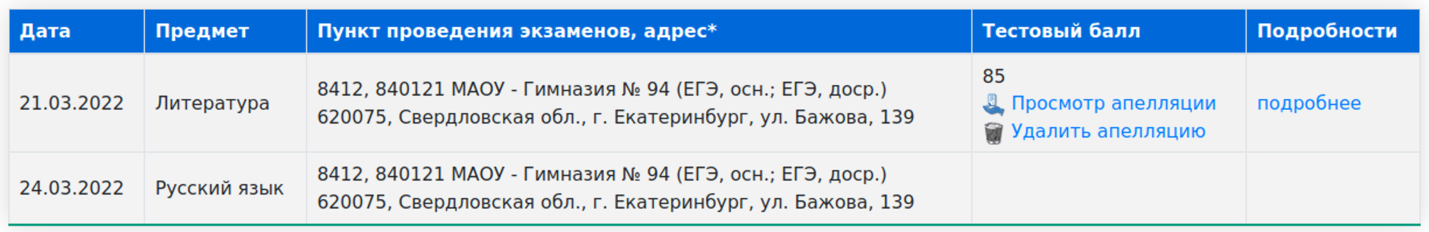 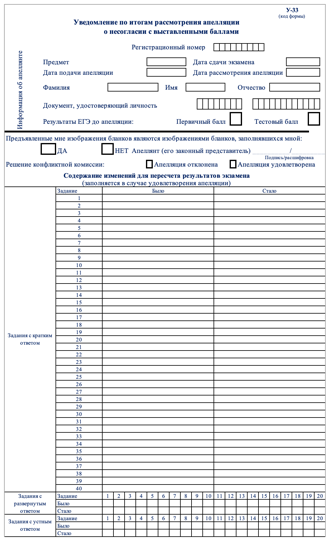 При нажатии на кнопку «Удалить апелляцию» появляется окно с предупреждением: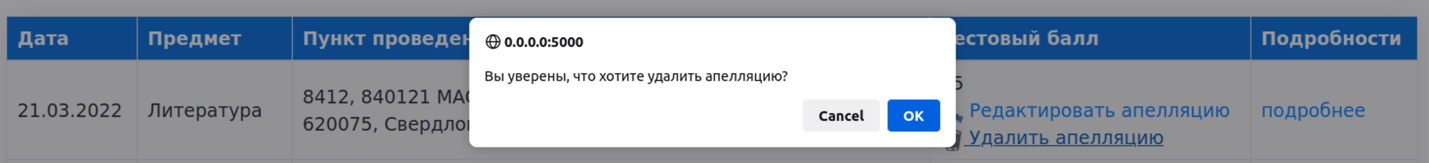 Помните! После окончания сроков подачи апелляций создание их будет невозможно.После прохождения процедуры апелляции в столбце «Подробности» появляется возможность скачать уведомление о результатах рассмотрения апелляций по форме У-33 (ссылка «уведомление»).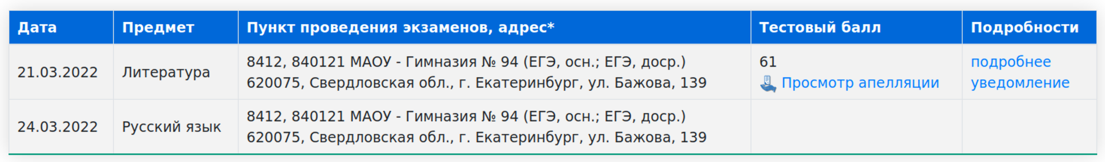 В уведомлении будут указаны все результаты перепроверки работы.Внимание! Актуальные сведения о сроках апелляций публикуются на сайте ege.midural.ru в разделе «Участникам», «Конфликтная комиссия» (прямая ссылка: http://ege.midural.ru/uchastnikam/konfliktnaja-komissija.html).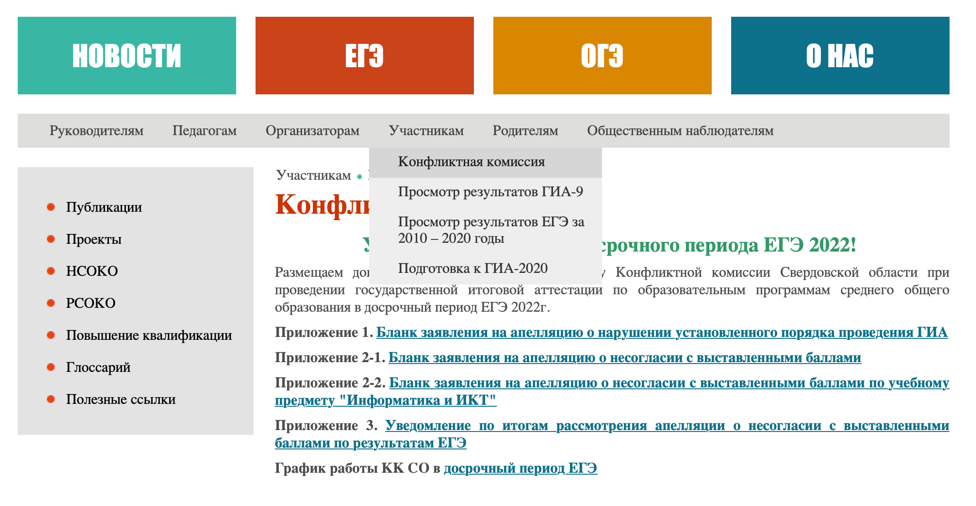 По техническим вопросам функционирования сайта просмотра бланков и подачи апелляций следует обращаться по телефонам горячей линии: +7-908-908-1365. 